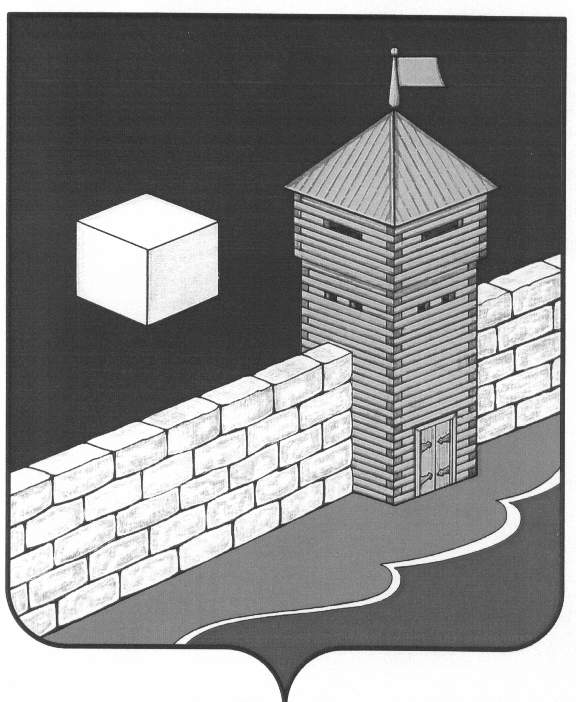 АДМИНИСТРАЦИЯ БЕКТЫШСКОГО СЕЛЬСКОГО ПОСЕЛЕНИЯ ПОСТАНОВЛЕНИЕ28.09.2020 г.  № 45  п.БектышОб актуализации схемы водоснабженияи водоотведения на территорииБектышского сельского поселения с  изменениями на 01.09.2020 г. В целях исполнения  требований  Федерального закона от 07.12.2011 № 416-ФЗ  «О водоснабжении и водоотведении», Постановления Правительства Российской Федерации от 05.09.2013 № 782 «О схемах  водоснабжения и водоотведения», администрация Бектышского сельского поселения ПОСТАНОВЛЯЕТ:1. Утвердить актуализированную схему водоснабжения и водоотведения на территории Бектышского сельского поселения на 2020-2030 гг.2. Считать постановление администрации Бектышского сельского поселения № 39 от 16.09.2019 года  «Об актуализации схемы водоснабжения и водоотведения на территории Бектышского сельского поселения с изменениями на 01.09.2019 г.»  утратившим силу.3. Настоящее постановление с приложением схемы водоснабжения и водоотведения  на территории Бектышского сельского поселения с изменениями на 01.09.2020 г. разместить на официальном сайте Еткульского муниципального района. 4. Контроль за исполнением настоящего постановления оставляю за собой. Глава Бектышского сельского поселения:                                                                              А.Ф.БерезинаУТВЕРЖДЕНА:Постановлением администрацииБектышского сельского поселенияот 28.09.2020г. № 45 СХЕМА ВОДОСНАБЖЕНИЯ И ВОДООТВЕДЕНИЯ БЕКТЫШСКОГО СЕЛЬСКОГО ПОСЕЛЕНИЯ НА ПЕРИОД ДО 2030 ГОДА(с изменениями на 01.09.2020 г.)п. Бектыш 2020 г.ОглавлениеОбщие положенияОснованием для актуализации схемы водоснабжения и водоотведения Бектышского сельского поселения Еткульского муниципального района Челябинской области является:Федеральный закон от 07.12.2011 года № 416 -ФЗ «О  водоснабжении и водоотведении»;Приказ от 21.03.2014г. № 110/пр, Приказ Министерства строительства и жилищно-коммунального хозяйства РФ "Об утверждении Порядка осуществления мониторинга разработки и утверждения схем водоснабжения и водоотведения";Постановление Правительства РФ от 05.09.2013г. № 782 «О схемах водоснабжения и водоотведения»;Программа комплексного развития систем коммунальной инфраструктуры Еткульского муниципального района.Генеральный план поселения.Схема водоснабжения — документ, содержащий материалы по обоснованию эффективного и безопасного функционирования систем водоснабжения, их развития с учетом правового регулирования в области энергосбережения и повышения энергетической эффективности, санитарной и экологической безопасности.Цели и задачи разработки схемы водоснабжения и водоотведенияСхема водоснабжения поселения — документ, содержащий материалы по обоснованию эффективного и безопасного функционирования систем водоснабжения, их развития с учетом правового регулирования в области энергосбережения и повышения энергетической эффективности, санитарной и экологической безопасности.1) водоотведение - прием, транспортировка и очистка сточных вод с использованием                                     централизованной системы водоотведения;2) водоснабжение - водоподготовка, транспортировка и подача питьевой или технической воды абонентам с использованием централизованных или нецентрализованных систем холодного водоснабжения (холодное водоснабжение) или приготовление, транспортировка и подача горячей воды абонентам с использованием централизованных или нецентрализованных систем горячего водоснабжения (горячее водоснабжение);3) водопроводная сеть - комплекс технологически связанных между собой инженерных сооружений, предназначенных для транспортировки воды, за исключением инженерных сооружений, используемых также в целях теплоснабжения;4) Скважина — горная выработка круглого сечения, пробуренная с поверхности земли или с подземной выработки без доступа человека к забою под любым углом к горизонту, диаметр которой много меньше ее глубины.Основные цели и задачи схемы водоснабжения:определение долгосрочной перспективы развития системы водоснабжения, обеспечения надежного водоснабжения наиболее экономичным способом при минимальном воздействии на окружающую среду, а также экономического стимулирования развития систем водоснабжения и внедрения энергосберегающих технологий;определение возможности подключения к сетям водоснабжения объекта капитального строительства и организации, обязанной при наличии технической возможности произвести такое подключение;повышение надежности работы систем водоснабжения в соответствии с нормативными требованиями;минимизация затрат на водоснабжение в расчете на каждого потребителя в долгосрочной перспективе;обеспечение жителей Бектышского сельского поселения водоснабжением;строительство новых объектов производственного и другого назначения, используемых в сфере водоснабжения сельского поселения;улучшение качества жизни за последнее десятилетие обусловливает необходимость соответствующего развития коммунальной инфраструктуры существующих объектов.Характеристика Бектышского сельского поселенияБектышское  сельское поселение входит в состав «Совета муниципальных образований Челябинской области» и является муниципальным образование, входящим в состав муниципальных образований Еткульского муниципального района.Площадь поселка Бектыш составляет 2,6  кв. км. Расположен Бектыш в северо-западной части района у границы с территорией города Коркино и Еткульского района. Поселок связан автомобильной дорогой  твердого покрытия с городом Коркино. Расстояние до районного центра с. Еткуль – 20 км, до областного центра – . На территории Бектышского сельского поселения находится озеро.Бектыш – поселок. Это центр и единственный населенный пункт сельского совета  Бектышского сельского поселения Еткульского района.Демографическая ситуация поселения на 01.01.2020 г. составила 820 человек, из них:- взрослое население – 358 человека- дети от 0 до 18 – 181 человек- пенсионеры - 281 человек- в том числе по месту пребывания – 10 человекНа территории Бектышского сельского поселения расположено  - предприятие ООО «Бектыш» на нем работают жители п. Бектыш в количестве 30 человек остальное работоспособное население работает в г. Коркино, г. Челябинске и в др. местах.- администрация; -детский сад с количеством детей 35 человек; -ФАП;  -магазины; Застройка поселения представлена одноэтажными домовладениями, имеются многоквартирные дома.Количество улиц -10; переулков – 5;Количество домов – 367, из них:- коттеджного типа (2-х квартирные) - 59;- коттеджного типа (3-х квартирные) - 1;- коттеджного типа (4-х квартирные) - 2;- коттеджного типа (отдельностоящие) - 26;- старое строительство (отдельностоящие)  – 277;- новое строительство (отдельностоящие)  – 2.По общим характеристикам климат Бектышского сельского поселения имеет континентальный характер, выражающийся продолжительной холодной зимой, относительно коротким летом и непродолжительными переходными сезонами.  Самым холодным месяцем является январь. При средней температуре  минус 15-22 градуса в суровые зимы абсолютный минимум может достигать отметки 40 градусов. Самый теплый месяц – июль, средняя температура воздуха составляет  плюс 25-30 градусов. Абсолютный максимум температуры воздуха за лето в данной местности достигал до 35-38 градусов. В течение года  здесь выпадает 580-680 мм  осадков. В сухие годы сумма осадков не превышала 310-400 мм. Во влажные годы количество осадков возрастает до 890-950 мм. Среднегодовая температура составляет плюс 2 градуса. Среднемесячные скорости ветра колеблются незначительно и составляют 3,8-5,2, м/с.4.Схема водоснабжения Бектышского сельского поселения4.1. Технико-экономическое состояние централизованных систем водоснабжения Бектышского сельского поселенияОписание системы и структура водоснабженияСтруктура системы водоснабжения зависит от многих факторов, из которых главными являются следующие: расположение, мощность и качество воды источника водоснабжения, рельеф местности. На территории Бектышского сельского поселения холодное водоснабжение осуществляет ООО УК «Управляющая компания», в лице генерального директора Угрюмовой С.А., действующего на основании Устава. Вода  подается глубинным насосом ЭЦВ-6-10-80, в водонапорную башню из скважины 6112.Принцип работы водонапорной башни Погружной насос (1), опущенный в скважину (2), подает воду в водонапорную башню (3). Когда вода поднимается до верхней отметки (В) в водонапорной башне, датчик уровня дает команду насосу на отключение. Включением и отключением насоса занимается простейшая автоматика (А), размещенная в павильоне (4). По мере разбора воды из башни по магистрали (5), уровень поверхности понижается, и по достижении отметки (Н), датчик уровня (ДУ) дает команду на включение насоса. Таким образом, в башне постоянно находится запас воды, определяющийся объемом башни от нулевой отметки до уровня (Н).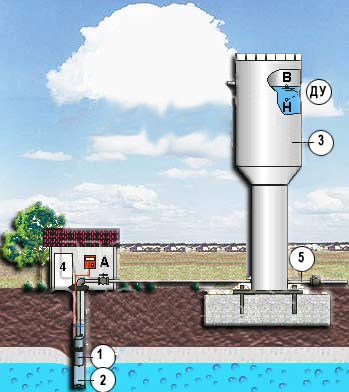 Рисунок № 1 Принцип работы водонапорной башниНа территории Бектышского сельского поселения 80% охват системой центрального водоснабжения. Горячее водоснабжение в сельском поселении отсутствует.Описание территорий не охваченных централизованными системами водоснабжения и бесхозяйственными сетямиВ п. Бектыш  где центральное водоснабжение отсутствует, подача воды осуществляется из скважин и колодцев. Описание технологических зон водоснабжения и перечень централизованных систем водоснабженияИсточниками централизованного водоснабжения Бектышского сельского поселения являются ресурсы подземных вод. Основные водопотребители – население, организации, предприятия. Основной водозабор осуществляется на хозяйственно-питьевые нужды, противопожарные и производственные цели и полив.Источником централизованного водоснабжения является скважина 6112 (54о 51,10,2 с.ш. и 61о 26,18,4 в.д.), которая расположена в 650 м юго-западнее п.Бектыш, 150 м южнее птичника. Поземные воды относятся к трещенно - пластовому типу. Конструкция скважины позволяет эксплуатировать ее погружными насосами разных модификаций. Год пуска в эксплуатацию скважины – 1989 г.Глубина залегания и мощность водоносного горизонта – 70,0 м.Паспортная производительность – 216 куб.м/сут (78,8 тыс.кубических метров в год).Диаметр водоподъемных труб - 295 мм.,Глубина погружения - 50 м.Высота подъема воды, м. (до РЧВ или потребителя) – 20,0 м.Проектный и фактический дебет скважины, м3/ч - 9,0ЗСО нетПогружной скважинный насос – ЭЦВ -6-10-80Технические характеристики насоса ЭЦВ 6-10-80Таблица 1О писание результатов технического обследования централизованных систем водоснабженияВ соответствии с Федеральным Законом «О санитарно-эпидемиологическом благополучии населения» за качеством питьевой воды осуществляется производственный контроль и ведомственный санитарно-эпидемиологический надзор.Производственный контроль качества питьевой воды осуществляется производственной Аккредитованный Испытательный Лабораторный Центр ФБУЗ «Центр гигиены и эпидемиологии в Челябинской области в городе Коркино и городе Еманжелинске, Еткульском районе» на основании договора, по результатам проведенных исследований качество воды водозаборной скважины в основном соответствует СанПиН 2.1.4.1074-01 «Питьевая вода. Гигиенических требования к качеству воды централизованных систем  питьевого водоснабжения. Контроль качества», кроме показателя железа, который превышает ПДК до 1,1 мг/л. и соответственно нестандартным органолептическим свойствам, что объясняется литологическим составом подземных вод. Согласно СанПиН 2.1.4.1074-01 по согласованию с органами Госсанэпиднадзора допускается превышение ПДК по железу до 1 мг/л. Как показывает опыт эксплуатации, бактериальное загрязнение в скважине не обнаружено. Следовательно, жилищно-хозяйственные объекты влияние на водоносный горизонт не оказывают. Сопоставление показателей качества подземных вод с требованиями ГОСТ 2761-84Таблица 2Таким образом, по основным показателям качества воды, скважина №6112 соответствует 2 классу подземных источников водоснабжения по классификации ГОСТ 2761-84 «Источники централизованного хозяйственно-питьевого водоснабжения».Все лабораторные исследования выполняются по аттестованным ПНДФна метод выполнения измерений с соблюдением всех требований действующих ГОСТов, СП, РД, МУК и других НД на проведение исследований и испытаний. Отбор проб воды производится в соответствии с ГОСТ.Снабжение абонентов холодной питьевой водой осуществляется через централизованные системы сетей водопровода. Система водоснабжения объединенная зонная.В п. Бектыш водопроводные сети - собственность Бектышского сельского поселения и содержатся по концессионному соглашению ООО УК « Управляющая компания».Протяженность сетей водоснабжения п. Бектыш - 4622,00 метров. Количество смотровых колодцев: в п.Бектыш – 33 шт., диаметр трубопровода 63 мм.Диаметр водопроводов варьируется от 63 до 159 мм. Сети выполнены из таких материалов как сталь и полиэтилен. Для профилактики возникновения аварий и утечек на сетях водопровода и для уменьшения объемов потерь проводится своевременный текущий и капитальный ремонт. С 2014 года стальные трубопроводы заменяются на полиэтиленовые. Современные материалы трубопроводов имеют значительно больший срок службы и более качественные технические и эксплуатационные характеристики. Полимерные материалы не подвержены коррозии, поэтому им не присущи недостатки и проблемы при эксплуатации металлических труб. На них не образуются различного рода отложения (химические и биологические), поэтому гидравлические характеристики труб из полимерных материалов практически остаются постоянными в течение всего срока службы. Трубы из полимерных материалов почти на порядок легче металлических, поэтому операции погрузки-выгрузки и перевозки обходятся дешевле и не требуют применения тяжелой техники, они удобны в монтаже. Благодаря их относительно малой массе и достаточной гибкости можно проводить замены старых трубопроводов полиэтиленовыми трубами бестраншейными способами. Так же запорно-регулирующая арматура (задвижки и пожарные гидранты) отвечает последним стандартам качества и имеет высокую степень надежности. Функционирование и эксплуатация водопроводных сетей систем централизованного водоснабжения осуществляются на основании «Правил технической эксплуатации систем и сооружений коммунального водоснабжения и канализации», утвержденных приказом Госстроя РФ №168 от 30.12.1999г. Характеристика основных проблем системы водоснабженияУвеличение гидравлических нагрузок за счет нового строительства водопроводных сетей, что ведет к нехватке воды населению.Загрязнение и ухудшение качества воды вследствие внутренней коррозии металлических стен водонапорной башни и трубОписание существующих технических и технологических решений по предотвращению замерзания воды применительно к территории распространения вечномерзлых грунтовСогласно СНиП 2.05.07-85 Бектышское сельское поселение находится вне зоны распространения вечномерзлых грунтов, но находится вблизи границы с южным районом высокотемпературных вечномерзлых грунтов (ВТВМГ) сплошного и островного распространения, что проиллюстрировано на рисунке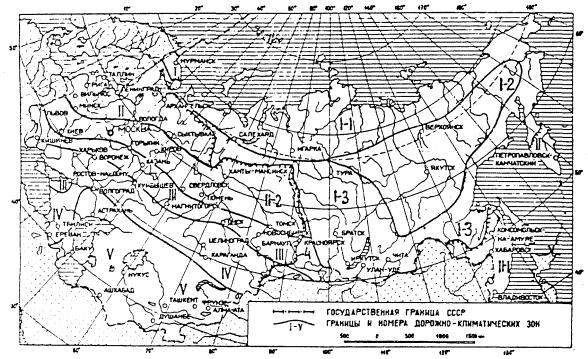 Рисунок 2 Зоны распространения вечномерзлых грунтов	Схематическая карта дорожно-климатического районирования зоны вечной мерзлоты. Обозначения на схеме: 1-1 северный район низкотемпературных вечномерзлотных грунтов (НТВМГ) сплошного распространения; 1-2–центральный район НТВМГ сплошного распространения; 1-3–южный район высокотемпературных вечномерзлых грунтов (ВТВМГ) сплошного и островного распространения; 4-южная граница распространения вечномерзлых грунтов.	Водопроводные сети на территории сельского поселения прокладываются подземным              способом, подземные сети водоснабжения прокладываются на глубину до 2 метров.	За отопительный период 2019-2020 годов на территории Бектышского сельского поселения перемерзаний водопроводных сетей не было.Перечень лиц, владеющих на праве собственности или другом законном основанииобъектами централизованной системы водоснабженияВладельцами на праве собственности объектами централизованной системы водоснабжения является администрация Бектышское сельского поселения. Эксплуатируются сети водоснабжения ООО УК « Управляющая компания» на основании концессионного соглашения от 09.12.2019 г. 4.2. Направления развития централизованных систем водоснабженияОсновные направления, принципы, задачи и целевые показатели развития централизованных систем водоснабжения Бектышского сельского поселенияцелях обеспечения всех потребителей водой в необходимом количестве и необходимого качества приоритетными направлениями в области модернизации систем водоснабжения являются:привлечение инвестиций в модернизацию и техническое перевооружение объектов водоснабженияобновление основного оборудования объектов и сетей централизованной системы водоснабженияПринципами развития централизованной системы водоснабжения являются:8постоянное улучшение качества предоставления услуг водоснабжения потребителям (абонентам);удовлетворение потребности в обеспечении услугой водоснабжения новых объектов капитального строительства;постоянное совершенствование схемы водоснабжения на основе последовательного планирования развития системы водоснабжения, реализации плановых мероприятий, проверки результатов реализации и своевременной корректировки технических решений и мероприятий.Основными задачами, решаемыми при развитии централизованных систем водоснабжения являются:привлечение инвестиций в модернизацию и техническое перевооружение объектов водоснабжения, повышение степени благоустройства зданий.повышение эффективности управления объектами коммунальной инфраструктуры, снижение себестоимости жилищно-коммунальных услуг за счет оптимизации расходов, в том числе рационального использования водных ресурсовприменение технологии водоподготовки при производстве питьевой воды на водопроводных насосных станциях;реконструкция и модернизация водопроводной сети, в том числе замена стальных водоводов с целью обеспечения качества воды, поставляемой потребителям, повышения надежности водоснабжения и снижения аварийности;замена (установка) запорной арматуры на водопроводной сети, в том числе пожарных гидрантов, с целью обеспечения исправного технического состояния сети, бесперебойной подачи воды потребителям, в том числе на нужды пожаротушения.соответствии с постановлением Правительства РФ от 05.09.2013 №782 «О схемах водоснабжения и водоотведения» (вместе с «Правилами разработки и утверждения схем водоснабжения и водоотведения», «Требованиями к содержанию схем водоснабжения и водоотведения») к целевым показателям развития централизованных систем водоснабжения относятся:показатели качества питьевой воды;показатели надежности и бесперебойности водоснабжения;показатели качества обслуживания абонентов;показатели эффективности использования ресурсов, в том числе сокращения потерь воды при транспортировке;соотношение цены реализации мероприятий инвестиционной программы и их эффективности - улучшение качества воды;иные показатели, установленные федеральным органом исполнительной власти, осуществляющим функции по выработке государственной политики и нормативно-правовому регулированию в сфере жилищно-коммунального хозяйства.Сценарии развития централизованных систем водоснабжения в зависимости отразличных сценариев развития Бектышского сельского поселенияОсобенностью системы водоснабжения Бектышского сельского поселения заключается в том, что она по составу является кольцевой и зонированной.В ближайшие годы строительство объектов капитального строительства и подключение новых абонентов на территориях перспективной застройки не планируется.4.3. Баланс водоснабжения и потребления питьевой водыДанный	раздел	выполнен	на	основании	отчетных	данных,	предоставленных ООО УК «Управляющая компания».9Общий баланс подачи и реализации воды, включая анализ и оценку структурных составляющих потерь питьевой воды при ее производстве и транспортировкеОбщий водный баланс подачи и реализации воды за 2019 год имеет следующий вид:Таблица 3	 Объем реализации холодной воды в 2019 году составил 22237,66 м3.Для сокращения и устранения непроизводительных затрат и потерь воды ежемесячно производится анализ структуры, определяется величина потерь воды в системах водоснабжения, оцениваются объемы полезного водопотребления. Важно отметить, что наибольшую сложность при выявлении аварийности представляет определение размера скрытых утечек воды из водопроводной сети. Их объемы зависят от состояния водопроводной сети, возраста, материала труб, грунтовых и климатических условий и ряда других местных условий.Не учтенные и неустранимые расходы и потери из водопроводных сетей можно разделить:полезные расходы:расходы на технологические нужды водопроводных сетей, в том числе, чистка резервуаров;на дезинфекцию, промывку после устранения аварий, плановых замен;тушение пожаров;испытание пожарных гидрантов.организационно-учетные расходы, в том числе: не зарегистрированные средствами измерения, не учтенные из-за погрешности средств измерения у абонентов; не зарегистрированные средствами измерения квартирных водомеров.потери из водопроводных сетей: потери из водопроводных сетей в результате аварий; скрытые утечки из водопроводных сетей; утечки из уплотнения сетевой арматуры; утечки через водопроводные колонки; утечки в результате аварий на водопроводных сетях, которые находятся на балансе абонентов до водомерных узлов.Структурный баланс реализации питьевой воды по группам абонентов с разбивкой на хозяйственно-питьевые нужды населения, производственные нужды юридических лицСтруктура водопотребления по группам потребителей представлена в таблице Таблица 4При рассмотрении отдельных балансов по воде видно, что основная доля потребления воды приходится на население 92,09 %. Доля бюджетных организаций в водопотреблении составляет 5,47 %, а доля прочих организаций – 2,44 %Сведения о фактическом потреблении населением питьевой воды исходя из статистических и расчетных данных и сведений о действующих нормативах потребления коммунальных услугВ настоящее время в Бектышском  сельском поселении действуют тариф на питьевую воду, утвержденный постановлением Министерства тарифного регулирования и энергетики Челябинской области от 23.11.2017г. № 60/129 «Об утверждении производственных программ и установление тарифов на питьевую воду для ООО УК «Управляющая компания», оказывающего услуги холодного водоснабжения потребителям Бектышского сельского поселения Еткульского муниципального района Челябинской области, на 2018-2020 годы».Нормы удельного водопотребления на услуги водоснабжения на основании Постановления Главы Еткульского района от 30.07.2004г. № 289 «О введении нормативов потребления на водоснабжение в Еткульском районе»Описание существующей системы коммерческого учета питьевой воды и планов по установке приборов учетасоответствии с Федеральным законом Российской Федерации от 23 ноября 2009 года № 261-ФЗ «Об энергосбережении и о повышении энергетической эффективности, и о внесении изменений в отдельные законодательные акты Российской Федерации разработана муниципальная программа «Программа комплексного развития систем коммунальной инфраструктуры Еткульского муниципального района Челябинской области на 2018-2020 годы».Основными целями Программы являются: оптимизация, развитие и модернизация муниципальных систем теплоснабжения, газоснабжения, водоснабжения, водоотведения и электроснабжения для сохранения их работоспособности, и обеспечения целевых параметров, улучшения их состояния.Обеспеченность приборами учета водоснабжения жилых домов (где есть техническая возможность установки) в 2019 году составляет 35 %.Перечень лиц, владеющих на праве собственности или другом законном основании объектами централизованной системы водоснабжения, с указанием принадлежащих этим лицам таких объектовНа основании договора аренды муниципального имущества (водопроводные сети), ООО УК «Управляющая компания» является транспортирующей организацией. Элементы системы водоснабжения – скважина, расположена на территории и находится в собственности Администрации Бектышского сельского поселения.4.4. Предложения по строительству, реконструкции и модернизации (техническому перевооружению) объектов централизованной системы водоснабженияОсновные задачи:обеспечение надежности работы действующих объектов жилищно-коммунального хозяйства развитие инженерной инфраструктуры сельского поселения с учетом имеющейся застройки и перспективного развития;внедрение современных технологий при эксплуатации объектов жилищно-коммунального комплекса;-  повышение качества жилищно-коммунальных услуг для населения;снижение темпов роста стоимости жилищно-коммунальных услуг.План организационно-технических мероприятий на 2020-2030 гг.                                                                                                                                                                                 Таблица 5  Таблица 6	124.5. Перечень выявленных бесхозяйных объектов централизованных систем водоснабжения и перечень организаций, уполномоченных на их эксплуатациюЭкспликация выявленных бесхозяйных объектов централизованных систем холодного водоснабжения и водоотведения, в том числе водопроводных и канализационных сетей, путем экспликации которых обеспечиваются водоснабжение и водоотведение осуществляется в порядке, установленном Федеральным законом от 07.12.2011 № 416-ФЗ «О водоснабжении и водоотведении». 	Постановка бесхозяйного недвижимого имущества на учет в органе, осуществляющем государственную регистрацию прав на недвижимое имущество и сделок с ним, признание в судебном порядке права муниципальной собственности на указанные объекты осуществляется Администрацией Бектышского сельского поселения. 	В настоящее время на территории Бектышского сельского поселения имеются бесхозяйные объекты: пер.Школьный – 260 м.                                       пер.Угольный – 300 м.	 5. Схема водоотведения.5.1. Существующее положение в сфере водоотведения Бектышского сельского поселения Описание структуры системы, сбора, очистки и отведения сточных вод на территории Бектышского сельского поселения В Бектышском сельском поселении отсутствует централизованная система водоотведения. Хозяйственно-бытовые сточные воды от населения и социально-бюджетных объектов Бектышского сельского поселения откачивают тракторами из выгребных ям и вывозят за пределы поселка.Описание результатов технического обследования централизованной системы водоотведенияНа территории Бектышского сельского поселения имеется 3 выгребные ямы социально-бюджетных объектов и выгребные ямы частных жилых домов. Локальных очистных сооружений, создаваемых абонентами на территории  Бектышского сельского поселения нет.Описание технологических зон водоотведенияК нецентрализованной системе водоотведения относятся зоны частных строений индивидуальной застройки, где устроены выгребные ямы и вывоз сточных вод из них производится специализированным автотранспортом по заявкам жителей.Описание технической возможности утилизации осадков сточных вод на
очистных сооруженияхОчистные сооружения отсутствуют.Описание состояния и функционирования канализационных коллекторов, сетей и сооружений на нихКанализационных коллекторов и сетей в Бектышском сельском поселении нет.Оценка безопасности и надежности объектов нецентрализованной системы
водоотведения и их управляемости13Объекты нецентрализованной системы водоотведения безопасны в эксплуатации.Оценка воздействия сбросов сточных вод через централизованную систему
водоотведения на окружающую среду.Централизованная система водоотведения отсутствует.Описание территории поселения, не охваченной централизованной
системой водоотведенияЦентрализованная система водоотведения отсутствует.Описание существующих технических и технологических проблем в централизованном водоотведении В настоящее время технических и технологических проблем системы водоотведениянет. 5.2. Балансы сточных вод в системе водоотведенияБаланс поступления сточных вод в централизованную систему водоотведенияЦентрализованной системы водоотведения сточных вод в Бектышском сельском поселении нет.Оценка фактического притока неорганизованного стока 	 Сточные воды от неорганизованного стока поступают в выгребные ямы.Сведения об оснащенности зданий, строений, сооружении приборами учета.Здания и сооружения объектов социальной и бюджетной сферы все оснащены приборами учета воды. По приборам учета воды принимается 100% водоотведение для осуществления коммерческих расчетов. Коммерческий учет водопотребления и водоотведения для жилых домов в настоящее время осуществляется частично.Результаты ретроспективного анализа за последние 10 лет балансов
поступления сточных вод в централизованную систему водоотведенияЗа последние 10 лет произошло не существенное уменьшение объемов водоотведения в связи с установкой жителями поселения приборов учета воды.Прогнозные балансы поступления сточных вод в централизованную
систему водоотведенияУстановка приборов учета воды жителями поселения будет продолжаться и в 2020-2021гг. и это повлечет за собой снижение объемов водопотребления и водоотведения.Но с учетом перспективного незначительного жилищного строительства до 2030 года объем водоотведения будет на прежнем уровне.6. Прогноз объема сточных вод в системеСведения о фактическом и ожидаемом поступлении сточных вод в централизованную систему водоотведенияВ настоящее время и в перспективе до 2030 года, не планируется оборудование централизованной канализацией всей существующей жилой застройки, не планируется существенное развитие сетей канализации, не ожидается значительного роста населения. Централизованной системы водоотведения сточных вод в Бектышском сельском поселении нет.14Описание структуры централизованной системы водоотведениеЦентрализованной системы водоотведения в Бектышском сельском поселении нет.Расчет требуемой мощности очистных сооруженийВозведение очистных сооружений не планируется.7. Предложения по строительству, реконструкции имодернизации объектов централизованной системы водоотведенияОрганизация централизованного водоотведения на территории поселения, где оно отсутствует, не планируется.8. Экологические аспекты мероприятий по строительству иреконструкции объектов централизованной системы водоотведенияСтроительство и реконструкция объектов централизованной системы водоотведения не планируется.9.  Оценка потребности в капитальных вложениях в строительство, реконструкцию и модернизацию объектов централизованной системы водоотведенияКапитальных вложений в строительство, реконструкцию и модернизацию объектов централизованной системы водоотведения не планируется.10.  Целевые показатели развития централизованной системы водоотведенияПерспективное развитие централизованной системы водоотведения Бектышского сельского поселения на период до 2030 года не планируется.11. Перечень выявленных бесхозяйных объектов центральной системы водоотведения и перечень организаций, уполномоченных на их эксплуатациюБесхозяйных объектов централизованной системы водоотведения в Бектышском сельском поселении нет.151.Общие положения 32.Цели и задачи разработки схемы водоснабжения 33.Характеристика Бектышского сельского поселения 44.Схема водоснабжения Бектышского сельского поселения 54.1Технико-экономическое состояние централизованных систем водоснабжения Бектышского сельского поселения54.2Направления развития централизованных систем водоснабжения 84.3Баланс водоснабжения и потребления питьевой воды94.4Предложения по строительству, реконструкции и модернизации объектов централизованных систем водоснабжения 114.5Перечень выявленных бесхозяйных объектов централизованных систем водоснабжения и перечень организаций, уполномоченных на их эксплуатацию125Схема водоотведения Бектышского сельского поселения 135.1Существующее положение в сфере водоотведения Бектышского сельского поселения 135.2Балансы сточных вод в системе146. Прогноз объема сточных вод в системе водоотведения147.Предложения по строительству, реконструкции и модернизации объектов централизованной системы водоотведения148.Экологические аспекты мероприятий по строительству и реконструкции объектов централизованной системы водоотведения159.Оценка потребности в капитальных вложениях в строительство, реконструкцию и модернизацию объектов централизованной системы водоотведения1510.Целевые показатели развития централизованной системы водоотведения1511.Перечень выявленных бесхозяйных объектов центральной системы водоотведения и перечень организаций, уполномоченных на их эксплуатацию15Марка 
насосаНомин.
подача,
м³/чНомин.
напор,
мРабочая зонаРабочая зонаМощность
э/дв,
кВтТок, 
АГабаритные размеры
агрегата, ммГабаритные размеры
агрегата, ммМасса
агрегата,
кгДиаметр
скважины,
ммМарка 
насосаНомин.
подача,
м³/чНомин.
напор,
мподача,
м³/чнапор,
мМощность
э/дв,
кВтТок, 
АдиаметрдлинаМасса
агрегата,
кгДиаметр
скважины,
ммЭЦВ-6-10-8010808-1265-8548144120066150НаименованиепоказателяПоказатели качества воды по классамПоказатели качества воды по классамПоказатели качества воды по классамПоказатели качества воды водозабораНаименованиепоказателя123Скважина №6112Цветность, град20205034,1Мутность, мг/л1,51,5101,6Окисляемость,мгО2/дм325153,5Железо, мг/л0,310201,1МесяцПоднято воды, количество м3Январь931,10Февраль785,29Март966,30Апрель1004,52Май2187,76Июнь4096,73Июль4137,64Август3963,57Сентябрь1522,23Октябрь544,18Ноябрь1203,16Декабрь895,17Всего22237,65№ п/пПотребитель22237, 65 м3/год1Население20421,652Бюджетные организации1200,003Прочие организации616,00Наименование объектаНаименование объектаНаименование мероприятийНаименование мероприятийСрок выполненияБюджет Бектышского сельского поселения, руб.Иные источники финансированияВодозаборВодозаборЗамена насоса ЭЦВ -6-10-80Замена насоса ЭЦВ -6-10-80202140 000,00-ВодозаборВодозаборУстановка комбинированной системы обеззараживания воды на водозабореУстановка комбинированной системы обеззараживания воды на водозаборе2020-2030-350 000,00Трассы водоснабженияТрассы водоснабженияПромывка и опрессовка трубПромывка и опрессовка трубМай-Трассы водоснабженияТрассы водоснабженияРевизия и замена задвижекРевизия и замена задвижекИюнь-август--Трассы водоснабженияТрассы водоснабженияРевизия водораздаточных колонокРевизия водораздаточных колоноксентябрь--Трассы водоснабженияТрассы водоснабженияЗамена магистрального водопровода  по ул. Комсомольская Ø 63 мм (L=200п.м.)Замена магистрального водопровода  по ул. Комсомольская Ø 63 мм (L=200п.м.)2021-153 093,89Трассы водоснабженияТрассы водоснабженияЗамена магистрального водопровода  по ул. Комсомольская Ø 63 мм (L=300п.м.)Замена магистрального водопровода  по ул. Комсомольская Ø 63 мм (L=300п.м.)2022-255 317,84СкважинаСкважинаЛицензирование скважины с получением санитарно-эпидемиологическиЛицензирование скважины с получением санитарно-эпидемиологически2021-200 000,00Итого по разделу:Итого по разделу:Итого по разделу:Итого по разделу:Итого по разделу:40 000,001 120 000,00Наименование объектаСрок выполненияНадлежащее содержание, эксплуатация и текущий ремонт существующего имущества, переданного по  концессионному соглашению в течение всего срока действия  концессионного соглашения2020-2030